Sacred Heart School PetoneTūī Class Stationery 2021Please purchase the stationery required for 2021 for your children over the holiday break and have it available when school begins on Wednesday 3rd February.Please keep this list somewhere safe and buy good quality stationery.    Please make sure ALL stationery is clearly named.The teacher will collect spare supplies to distribute as  needed.Emergency PacksAll parents/caregivers are asked to supply an Emergency Pack that will remain at school to provide for their child/children if the need arises (eg lockdown). Please ensure that your child has their emergency pack at school as soon as possible.At the end of the year we will return the container and contents to you to refresh for the following year or donate to St Vincent de Paul.CONTACTS Please ensure we have up to date contact details for you and your child’s emergency contacts, and any new/revised medical information at the start of the year.SWIMMING Whole school swimming starts on Tuesday 9th February (for two weeks). Bring named togs and towel in a plastic bag.  STATIONERY To be paid to school before or on Wednesday 3rd FebruaryMy Faith Diary $6.00.   This is provided by school.Headphones $5.00.     This is provided by schoolRE Resource $10.00   Collected on behalf of the Proprietor     Please cut and send the tear-off below, to school on Wednesday 3rd February (or ready for your child’s start date during the year) with payment, or confirmation you have made the payment online.Sacred Heart School Petone	12 3142 0121485 00Make sure you include the ‘child’s name’ and ‘stationery’.Please .......................................................................................................................2021 Tūī Stationery             My Faith Diary - $6.00, Headphones - $5.00, RE Resource - $10.00                                                                                                                                                 Total $21.00Name ...........................................................     Payment Enclosed           $21.00 Cash       Payment made Online      Date paid …………………..……Sacred Heart School PetoneRuru Class Stationery 2021Please purchase the stationery required for 2021 for your children over the holiday break and have it school begins on Wednesday 3rd February.Please keep this list somewhere safe and buy good quality stationery.Please make sure ALL stationery is clearly named.The teacher will collect spare supplies to distribute as  needed.  EMERGENCY PACKSAll parents/caregivers are asked to supply an Emergency Pack that will remain at school to provide for their child/children if the need arises (eg lockdown). Please ensure that your child has their emergency pack at school as soon as possible. At the end of the year we will return the container and contents to you to refresh for the following year or donate to St Vincent de Paul.  CONTACTS Please ensure we have up to date contact details for you and your child’s emergency contacts, and any new/revised medical information at the start of the year.SWIMMING Whole school swimming starts on Tuesday 9th February (for two weeks). Bring named togs and towel in a plastic bag.  STATIONERY To be paid to school before or on Wednesday 3rd FebruaryMy Faith Diary $6.00.  This is provided by school.Headphones $5.00.     This is provided by schoolRE Resource $10.00   Collected on behalf of the Proprietor     Please cut and send the tear-off below, to school on Wednesday 3rd February with payment, or confirmation you have made the payment online.Sacred Heart School Petone	12 3142 0121485 00Make sure you include the ‘child’s name’ and ‘stationery’.Please  ......................................................................................................................2021  Ruru  Stationery   My Faith Diary - $6.00, Headphones - $5.00, RE Resource - $10.00,                                                                                                                    Total $21.00Name ...........................................................     Payment Enclosed             $21.00 Cash        Payment made Online        Date paid …………………..……Sacred Heart School PetoneKea Class Stationery 2021Please purchase the stationery required for 2020 for your children over the holiday break and have it available when school begins on Wednesday 3rd February.Please keep this list somewhere safe and buy good quality stationery.Do not write your child’s name on this stationery.The teacher will collect spare supplies to distribute as needed.  EMERGENCY PACKS  All parents/caregivers are asked to supply an Emergency Pack that will remain at school to provide for their child/children if the need arises (eg lockdown). Please ensure that your child has their emergency pack at school as soon as possible.  At the end of the year we will return the container and contents to you to refresh for the following year or donate to St Vincent de Paul.CONTACTS Please ensure we have up to date contact details for you and your child’s emergency contacts, and any new/revised medical information at the start of the year.SWIMMING Whole school swimming starts on Tuesday 9th February (for two weeks). Bring named togs and towel in a plastic bag.  STATIONERY To be paid to school before or on Wednesday 3rd February.My Faith Diary $6.00, Numicon Explorer Progress Books $10.00, Headphones $5.00       These are provided by school.RE Resource $10.00  Collected on behalf of the Proprietor     Please cut and send the tear-off below, to school on Wednesday 3rd February with payment, or confirmation you have made the payment online.Sacred Heart School Petone	12 3142 0121485 00Make sure you include the ‘child’s name’ and ‘stationery’.Please ......................................................................................................................2020 Kea Stationery     My Faith Diary - $6.00, Numicon Explorer Progress Books - $10.00, Headphones - $5.00, RE Resource - $10.00, Total $31.00Name ...........................................................     Payment Enclosed           $31.00 Cash       Payment made Online      Date paid …………………..……Sacred Heart School PetoneKererū Class Stationery 2021Please purchase the stationery required for 2021 for your children over the holiday break and have it available when school begins on Wednesday 3rd February.Please keep this list somewhere safe and buy good quality stationery.    Please make sure ALL stationery is clearly named.The teacher will collect spare supplies to distribute as needed.  EMERGENCY PACKSAll parents/caregivers are asked to supply an Emergency Pack that will remain at school to provide for their child/children if the need arises (eg lockdown). Please ensure that your child has their emergency pack at school as soon as possible. At the end of the year we will return the container and contents for you to refresh for the following year or donate to St Vincent de Paul.CONTACTS Please ensure we have up to date contact details for you and your child’s emergency contacts, and any new/revised medical information at the start of the year.SWIMMING Whole school swimming starts on Tuesday 9th February (for two weeks). Bring named togs and towel in a plastic bag.  STATIONERY To be paid for at school before or on Monday 3rd February.My Faith Diary $6.00. Numicon Explorer Progress Books $10.00, Headphones $5.00           These are provided by school.RE Resource $10.00  Collected on behalf of the Proprietor Please cut and send the tear-off below, to school on Wednesday 3rd February with payment, or confirmation you have made the payment online.Sacred Heart School Petone	12 3142 0121485 00Make sure you include the ‘child’s name’ and ‘stationery’.Please ......................................................................................................................2021 Kererū Stationery     My Faith Diary - $6.00, Numicon Explorer Progress Books - $10.00, Headphones $5.00, RE Resource - $10.00, Total $31.00Name ...........................................................     Payment Enclosed           $31.00 Cash        Payment made Online      Date paid …………………..……Sacred Heart School Petone     Kōtuku Class Stationery 2021Please purchase the stationery required for 2021 for your children over the holiday break and have it named and available when school begins on Wednesday 3rd February.Please keep this list somewhere safe, and buy good quality stationery.Please make sure ALL stationery is clearly named.The teacher will collect spare supplies to distribute as  needed.EMERGENCY PACKSAll parents/caregivers are asked to supply an Emergency Pack that will remain at school to provide for their child/children if the need arises (eg lockdown). Please ensure that your child has their emergency pack at school as soon as possible. At the end of the year we will return the container and contents for you to refresh for the following year or donate to St Vincent de Paul.CONTACTS Please ensure we have up to date contact details for you and your child’s emergency contacts, and any new/revised medical information at the start of the year.SWIMMING Whole school swimming starts on Tuesday 9th February (for two weeks). Bring named togs and towel in a plastic bag.  STATIONERY   To be paid for at school on or before Wednesday 3rd February: My Faith Diary $8.00, Maths Homework Book $13.00, Explorer Progress Books $10.00, Headphones $5.00.        These are provided by school.RE Resource $10.00      Collected on behalf of the Proprietor     Please cut and send the tear-off below, to school on Wednesday 3rd February with payment, or confirmation you have made the payment online.Sacred Heart School Petone	12 3142 0121485 00Make sure you include the ‘child’s name’ and ‘stationery’.Please .....................................................................................................................2021  Kōtuku Stationery     My Faith Diary - $8.00, Maths Homework Book - $13.00, Numicon Explorer Progress Books - $10.00, Headphones $5.00, RE Resource - $10.00      Total $46.00.Name ...........................................................     Payment Enclosed           $46.00 Cash                                                                                                         Payment made Online      Date paid …………………..……Sacred Heart School PetonePūkeko Stationery 2021Please purchase the stationery required for 2020 for your children over the holiday break and have it named and available when school begins on Wednesday 3rd February.Please keep this list somewhere safe and buy good quality stationery.Please make sure ALL stationery is clearly named.The teacher will collect spare supplies to distribute as  needed.  EMERGENCY PACKSAll parents/caregivers are asked to supply an Emergency Pack that will remain at school to provide for their child/children if the need arises (eg lockdown). Please ensure that your child has their emergency pack at school as soon as possible. At the end of the year we will return the container and contents for you to refresh for the following year or donated to St Vincent de Paul.CONTACTS Please ensure we have up to date contact details for you and your child’s emergency contacts, and any new/revised medical information at the start of the year.SWIMMING Whole school swimming starts on Tuesday 9th February (for two weeks). Bring named togs and towel in a plastic bag.  STATIONERY   To be paid to school on or before Wednesday 3rd February:My Faith Diary $8.00, Maths Homework Book $13.00, Explorer Progress Books $10.00, Headphones $5.00.        These are provided by school.RE Resource $10.00      Collected on behalf of the Proprietor      Please cut and send the tear-off below, to school on Wednesday 3rd February with payment, or confirmation you have made the payment online.Sacred Heart School Petone	12 3142 0121485 00Make sure you include the ‘child’s name’ and ‘stationery’.Please ...................................................................................................................2021 Pūkeko Stationery    My Faith Diary - $8.00, Maths Homework Book - $13.00, Numicon Explorer Progress Books - $10, Headphones $5.00,  and RE Resource - $10.00.  Total $46.00.Name ...........................................................     Payment Enclosed           $46.00 Cash                                                                                                         Payment made Online      Date paid …………………..……Sacred Heart School PetoneKākāpō Stationery 2021Please purchase the stationery required for 2021 for your children over the holiday break and have it named and available when school begins on Wednesday 3rd February.Please keep this list somewhere safe and buy good quality stationery.Please make sure ALL stationery is clearly named.The teacher will collect spare supplies to distribute as  needed. EMERGENCY PACKSAll parents/caregivers are asked to supply an Emergency Pack that will remain at school to provide for their child/children if the need arises (eg lockdown). Please ensure that your child has their emergency pack at school as soon as possible. At the end of the year we will return the container and contents for you to refresh for the following year.CONTACTS Please ensure we have up to date contact details for you and your child’s emergency contacts, and any new/revised medical information at the start of the year.SWIMMING Whole school swimming starts on Tuesday 9th February (for two weeks). Bring named togs and towel in a plastic bag.  STATIONERY To be paid for at school on or before Wednesday 3rd February:My Faith Diary $8.00, Maths Homework Book $13.00, Numicon Explorer Progress Books $10.00, Headphones $5.00       These are provided by school.  Technology $95.00       Provided by Hutt Intermediate (cost of materials).RE Resource $10.00   Collected on behalf of the Proprietor     Please cut and send the tear-off below, to school on Wednesday 3rd February with payment, or confirmation you have made the payment online.Sacred Heart School Petone	12 3142 0121485 00Make sure you include the ‘child’s name’ and ‘stationery’.Please ....................................................................................................................2020 Kākāpō Stationery   My Faith Diary - $8.00, Maths Homework Book - $13.00, Numicon Explorer Progress Books - $10.00, Headphones $5.00, Technology (4 terms) - $95.00 and RE Resource - $10.00.       Total $141.00.Name ...........................................................     Payment Enclosed           $141.00 Cash                                                                                                         Payment made Online      Date paid …………………..……DETAILS of what you need to purchaseDETAILS of what you need to purchaseDETAILS of what you need to purchase4 x HB Pencils (good quality)2 x Clever Kiwi “My Writing Book One” 14mm4 x Whiteboard markers3 x Clever Kiwi “Activity Book”1 x Pink Highlighter1 x 1A4 Exercise Book2 x Gluesticks1 x Large box of tissues1 x Emergency Pack (see below)1 x Emergency Pack (see below)1 x Emergency Pack (see below)DETAILS of what you need to purchaseDETAILS of what you need to purchaseDETAILS of what you need to purchase2 x Clever Kiwi “My Writing Book One”2 x Rubber1 x Clever Kiwi  “Activity Books”4 x Whiteboard markers1 x Clever Kiwi  “How to Write” Printing book4 x Gluesticks (not coloured)6 x HB Pencils (good quality eg Faber Castell)1 x Large box of tissues  1 x Emergency Pack (see below)  1 x Emergency Pack (see below)  1 x Emergency Pack (see below)DETAILS of stationery for you to purchaseDETAILS of stationery for you to purchaseDETAILS of stationery for you to purchase2 x GT Handwriting Books (Blue)   RE/Te Reo1 x Ruler4 x Clever Kiwi “Activities Book”                                        Maths, Poetry, Literacy5 x Whiteboard pens4 x Clever Kiwi “Activities Book”                                        Maths, Poetry, Literacy1 x Large Box of tissues3 x Clever Kiwi “My Writing Book 1”        1 x Green Highlighter2 x Rubber1 x Pink Highlighter1 x Sharpener 4 x Gluesticks (AMOS) 10 x HB pencils (good quality)2 x pack Jovi Plastic Crayons (not ordinary crayons)  1 x Emergency Pack (see below)2 x pack Jovi Plastic Crayons (not ordinary crayons)  DETAILS of stationery for you to purchaseDETAILS of stationery for you to purchaseDETAILS of stationery for you to purchaseYEAR 3  1 x Impact Maths (Pāngarau) 1 Tahi    Maths1 x Pack Jovi plastic crayonsYEAR 3  2 x Clever Kiwi My Writing Book Two  Writing1 x RubberYEAR 4  1 x Impact Maths (Pāngarua)  2 Rua    Maths1 x Sharpener (named)YEAR 4  2 x 1B5 Exercise books                      Writing1 x 30cm Ruler (named)2 x GT Enterprises Book 2                          Handwriting1 x Pink Highlighter3 x Impact Unruled Activity Book (Pukapuka Akaoranga)                                         Poetry, Spelling, RE1 x Green Highlighter3 x Impact Unruled Activity Book (Pukapuka Akaoranga)                                         Poetry, Spelling, RE2 x Boxes of tissues   1 x Impact Activity Book Alternate                   ReadingUnruled & 7mm Ruled (Pukapuka Akaoranga)             1 x Emergency Pack (see below)To be handed in to teacher in a named zip lock plastic bag:                                            To be handed in to teacher in a named zip lock plastic bag:                                            To be handed in to teacher in a named zip lock plastic bag:                                            To be handed in to teacher in a named zip lock plastic bag:                                            10 x HB pencils (good quality, named)2 x Whiteboard markers4 x Gluesticks (named)1 x Black SharpieDETAILS of stationery for you to purchaseDETAILS of stationery for you to purchaseDETAILS of stationery for you to purchase6 x 1B5 Exercise books1 x Clever Kiwi “Reading Workbook” Inquiry/Art2 x 1E5 Exercise book (with margins)6 x HB Pencils1 x Rubber4 x Red Pens1 x Ruler4 x Blue Pens1 x Sharpener2 x Glue sticks1 x Pair of scissors1 x Coloured pencils1 x Pink highlighter1 x Green highlighterTo be handed in to teacher:To be handed in to teacher:To be handed in to teacher:To be handed in to teacher:2 x Large boxes of tissues1 x Black sharpie               In a named plastic1 x Emergency Pack          2 x Whiteboard markers    zip up bag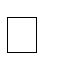 DETAILS of stationery for you to purchaseDETAILS of stationery for you to purchaseDETAILS of stationery for you to purchaseDETAILS of stationery for you to purchaseDETAILS of stationery for you to purchaseDETAILS of stationery for you to purchaseDETAILS of stationery for you to purchase2 x 14B5 refill2 x 1E5 Exercise book (with margins) Maths2 x 1E5 Exercise book (with margins) Maths2 x 1E5 Exercise book (with margins) Maths2 x 1E5 Exercise book (with margins) Maths5 x 1B5 Exercise books Language x 2, Draft, RE, Te Reo Maori5 x 1B5 Exercise books Language x 2, Draft, RE, Te Reo Maori5 x 1B5 Exercise books Language x 2, Draft, RE, Te Reo Maori5 x 1B5 Exercise books Language x 2, Draft, RE, Te Reo Maori5 x 1B5 Exercise books Language x 2, Draft, RE, Te Reo Maori5 x 1B5 Exercise books Language x 2, Draft, RE, Te Reo Maori5 x 1B5 Exercise books Language x 2, Draft, RE, Te Reo Maori1 x Art Block or plain Scrapbook1 x Clever Kiwi “Reading Workbook” Inquiry1 x Clever Kiwi “Reading Workbook” Inquiry1 x Clever Kiwi “Reading Workbook” Inquiry1 x Clever Kiwi “Reading Workbook” Inquiry1 x Pack of coloured highlighters1 x 20 page Clearfile1 x 20 page Clearfile1 x 20 page Clearfile1 x 20 page Clearfile1 x Pair of scissors3 x Glue sticks3 x Glue sticks3 x Glue sticks3 x Glue sticks1 x Rubber1 x calculator (essential)1 x calculator (essential)1 x calculator (essential)1 x calculator (essential)1 x Ruler1 x Sharpener1 x Sharpener1 x Protractor4 x Red Pens8 x HB Pencils8 x HB Pencils1 x Compass1 x Coloured pencils8 x Blue Pens8 x Blue Pens8 x Blue Pens8 x Blue Pens1 x Black Sharpie (fine vivid)	   1 x Black Sharpie (fine vivid)	   1 x Black Sharpie (fine vivid)	   1 x Black Sharpie (fine vivid)	   1 x Black Sharpie (fine vivid)	   1 x Black Sharpie (fine vivid)	   1 x Black Sharpie (fine vivid)	   2 x Whiteboard markers                                                                       In a named plastic zip up bag2 x Whiteboard markers                                                                       In a named plastic zip up bag2 x Whiteboard markers                                                                       In a named plastic zip up bag2 x Whiteboard markers                                                                       In a named plastic zip up bag2 x Whiteboard markers                                                                       In a named plastic zip up bag2 x Whiteboard markers                                                                       In a named plastic zip up bag2 x Whiteboard markers                                                                       In a named plastic zip up bag2 x named red pens, 4 x named blue pens, 4 x named pencils 2 x named red pens, 4 x named blue pens, 4 x named pencils 2 x named red pens, 4 x named blue pens, 4 x named pencils 2 x named red pens, 4 x named blue pens, 4 x named pencils 2 x named red pens, 4 x named blue pens, 4 x named pencils 2 x named red pens, 4 x named blue pens, 4 x named pencils 2 x named red pens, 4 x named blue pens, 4 x named pencils 2 x Large boxes of tissues2 x Large boxes of tissues1 x Emergency Pack1 x Emergency Pack1 x Emergency PackDETAILS of stationery to be purchasedDETAILS of stationery to be purchasedDETAILS of stationery to be purchased4 x 1B5 Exercise books  (Religion, Writing/Spelling, Language, Literacy & 1 spare)4 x 1B5 Exercise books  (Religion, Writing/Spelling, Language, Literacy & 1 spare)4 x 1B5 Exercise books  (Religion, Writing/Spelling, Language, Literacy & 1 spare)1 Clearfile	(Projects, spare)1 x 14B5 Refill  (A4 - not foolscap)1 x 1E5 Exercise books (with margins) (Maths)6 x HB pencils (good quality)1 x Clever Kiwi All Purpose book (Maths)1 x Protractor (fully enclosed)2 x Clever Kiwi “Reading Workbooks”  (Inquiry, Tech - fully lined)2 x Clever Kiwi “Reading Workbooks”  (Inquiry, Tech - fully lined)2 x Clever Kiwi “Reading Workbooks”  (Inquiry, Tech - fully lined)1 x Rubber, ruler and sharpener1 x Pencil case4 x Red pens3 x Gluesticks4 x Blue pens1 x Coloured pencils (Tech)1 x Calculator (essential)1 x Pack of highlighterTo be handed in to teacher:To be handed in to teacher:To be handed in to teacher:To be handed in to teacher:1 x Emergency Pack  (see below)2 x Large Boxes of tissues